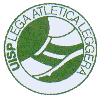 REGIONALE2014DISPOSITIVO TECNICOCAMPIONATI REGIONALIDI SOCIETA’  E  INDIVIDUALIDIMARATONA Categorie MINIME previste:        Blocco               Categorie                     Anni            Dal/Al          Blocchi Maschili     Blocchi Femminili       Categorie Giovanili           Categorie valide per il punteggio di societàTutte le classifiche del campionato, individuale o di società, si intendono esclusivamente con i soli tesserati UISP. Premiazioni  A) Campionato Regionale  di Società M/F Prime TRE  SOCIETA’ Maschili -  Prima  SOCIETA’ Femminile - Minimo 3 classificati.- La classifica si otterrà  sommando tutti  i punti ottenuti dagli atleti di ogni singola società in tutte  le categorie, senza nessun scarto, da Juniores a Veterani M (6 maschili e 5 femminili).- Le classifiche da prendere in considerazione devono essere composte dai soli tesserati Uisp. - Tutti gli arrivati portano punti.- Alla sommatoria finale si aggiunge un BONUS alle società aventi diritto.- Le società vincitrici (m/f) saranno proclamate CAMPIONE REGIONALE UISP di MARATONA. RegolamentoSi assegnano:20 punti a scalare per ognuno dei  6  blocchi  Maschili con un punto dal 20° arrivato fino all’ultimo.20 punti a scalare per ognuno dei   5 blocchi Femminili con un punto dalla 20° arrivata fino all’ultima.BONUS 1 - 10 Punti aggiunti alla sommatoria finale :- assegnato alle Società partecipanti  provenienti da altra Provincia ma confinante a quella della città organizzatrice.BONUS 2 -  20 Punti aggiunti alla sommatoria finale :- assegnato alle Società  partecipanti provenienti da Provincia  NON confinanti a quella della città  organizzatrice.B)  Società numerosePremiazioni:Almeno le prime CINQUE SOCIETA’ UISP includendovi tutti gli iscritti delle diverse prove allestite nella giornata.C) Premiazioni IndividualiAi primi di ognuno degli  11 blocchi di categorie verrà assegnata la maglia di campione regionale       fornita  dalla Lega Atletica Leggera Regionale.            A cura del comitato organizzatore:                -   Medaglia ai primi tre delle 11 categorie.Premiati, almeno, i primi QUATTRO dei 6 blocchi di categorie MASCHILI e prime TRE dei      5 blocchi di categorie FEMMINILI.                -  A  tutti gli iscritti premio di partecipazione  a ricordo della manifestazione.                 (Nessun premio individuale in denaro o buoni benzina).DISPOSITIVO INDIVIDUALE DEL REGOLAMENTODEI CAMPIONATI REGIONALIQUOTE DI ISCRIZIONE:Ovviamente si indica la quota massima che i comitati organizzatori possono applicare per i servizi base:MARATONA   € 25,00Qualsiasi modifica/integrazione, per servizi aggiuntivi offerti,  deve essere concordata con la Lega Regionale che ne darà approvazione formale all’Associazione organizzatrice.NORME DI  PARTECIPAZIONE AI CAMPIONATI1)  Generale a)  Le Società devono essere affiliate per il 2014 e gli atleti/e tesserati per il 2014.b)  Tutte le società nell’iscrizione devono indicare, anche, il codice di affiliazione della società all’UISP e il numero di     tessera UISP dell’Atleta (indispensabile per essere inseriti nell’elenco dei partenti). c) Le iscrizioni devono essere redatte su apposito modulo o su carta intestata della società, in forma leggibile e complete di:    Cognome, Nome, data di nascita, categoria UISP, n° di tessera Uisp, nominativo del dirigente accompagnatore e numero di telefono.d)  Tutti gli atleti devono esibire la tessera per il ritiro dell’ iscrizione al  Giudice e/o  Organizzatore.e)  Chi non presenta la tessera UISP può gareggiare presentando una dichiarazione sottoscritta dal dirigente di Società ( o dall’atleta                         .   stesso  in assenza)  a tutela delle norme assicurative-sanitarie, versando  €. 3.00 per la verifica successiva.f)  Chi non ha presentato la tessera UISP e rientra nei premiati di categoria, per ricevere il riconoscimento dovrà versare una cauzione    di € 30.00 che il C.O. restituirà, non appena il tesserato fornirà documentazione di quanto richiesto al punto 1.      Nel caso di autodichiarazione mendace, atleta e/o dirigente verranno segnalati agli organi disciplinari preposti,  la cauzione non verrà   .   restituita  ma verrà  utilizzata invece per inviare al domicilio dell’atleta ingiustamente escluso il premio spettante.g)  Sono ammessi a partecipare a titolo individuale:  atleti/e non appartenenti a società  UISP ma in possesso della tessera UISP 2014   con la dicitura di  “ Individuale “ e con la certificazione medico agonistica al seguito.2)  Partecipazione Atleti Stranieri Residenti:a  Settore m/f  Juniores, Seniores, Veterani: possono partecipare, senza assegnazione del titolo e maglia,     sono inseriti in classifica, ritirano i premi e contribuiscono al punteggio di qualsiasi classifica.3) Partecipazione Atleti Stranieri non Residenti:    Partecipano solo se in possesso della tessera UISP individuale, sono inseriti in classifica, ritirano i premi,     ma non concorrono all’assegnazione di titoli.4) Il controllo delle Gare è  effettuato dai Giudici Uisp della Lega Atletica Leggera.BOZZASCHEDA  ISCRIZIONE   ATLETI ( DATI LEGGIBILI)SOCIETA' …………….………………………………………………….                       AFF.UISP N°…………………INDIRIZZO…………………………………………………………….…CAP……………CITTA'…………………………………………..……………    PROVINCIA…………TEL…….. .………………FAX………………………E-MAIL ………………………………………………………….Nome del Responsabile: …………………………………Tel……..………..…Cell…………………Tessera N°:……………………..e-mail:……………………………………………………….	Totale quota iscrizione €…………          Indicazione del tipo di pagamento ………………………………Da inviare entro le ore  ………..  Del …………/2014                     a ……………………………………… Tel.:                      e Fax.:                         	-     e.mail : ………………………Tutti i dati riportati sulla scheda iscrizione sono veritieri, gli atleti sono regolarmente tesserati per la stagione in corso e la società dispone di tutti i certificati medici agonistici degli iscritti con validità in corso il giorno del campionato Regionale.Il Presidente della SocietàSPECIALI INDICAZIONI( estratto “linee guida 2014”)-  Ottenuta l’assegnazione in forma ufficiale, la Società organizzatrice si raccorderà con il rispettivo Comitato Provinciale e/o Regionale di appartenenza, entrambi, saranno i garanti della buona riuscita della manifestazione nei confronti della Lega Regionale.-  La Commissione Podismo resterà a disposizione per la stesura del programma, del regolamento o di quanto altro necessiti come chiarimento. Vigilerà sulla buona riuscita della parte promozionale della manifestazione, aiuterà a curare l’immagine  della manifestazione e della  UISP. Trasmetterà a siti, organi di stampa collegati, comitati territoriali il materiale o quanto predisposto per la divulgazione della manifestazione. -  Il comitato organizzatore dovrà seguire il Regolamento manifestazioni regionali e tutte le disposizioni emanate o già  in vigore al momento dell’organizzazione, ed attenersi ad esse.-  Qualsiasi modifica andrà formulata per iscritto e si intende approvata solo dopo risposta scritta. -  Presenza obbligatoria di una manifestazione promozionale (Non Competitiva) con quota iscrizione massima di € 3,00 per  gli adulti con percorso idoneo per  lunghezza e difficoltà.-  Presenza di Giudici UISP territoriali e se non sufficienti coinvolgimento di quelli regionali di provincia limitrofe.	-  Adeguata segreteria ed ufficio stampa.-  Presenza del Logo istituzionale e di quello apposito della “Lega Atletica gara Regionale” in tutto il materiale divulgativo prodotto prima e dopo, chiara indicazione che trattasi di Campionato Regionale UISP e su quale specialità.		-  Presenza in zona partenza/arrivo/premiazioni di apposita cartellonistica UISP.	- Qualora, in assenza di gare con sola approvazione UISP, si dovesse scegliere una   gara con doppia approvazione (FSN/EPS), l’organizzatore dovrà preventivamente  concordare  la presenza dei Giudici e del delegato Uisp,con pari dignità e nel rispetto del presente regolamento. In mancanza di ciò la gara non viene assegnata.-Se la gara è abbinata ad un circuito o altro  già esistente ,la prova di Campionato Uisp deve avere   la priorità assoluta per la visibilità su ogni tipo di propaganda promozionale. Le   premiazioni dovranno essere effettuate prima di ogni altra premiazione e devono inoltre essere  cumulabili con eventuali altre premiazioni previste.Si invitano i comitati organizzatori a  seguire quanto più possibile le indicazione riportate in UISPRESS 2/2007 (pg. 9) per iniziare ad avere gare ECOSOSTENIBILI.  Su questa materia verrà preparato un vademecum con delle linee  guida che verrà fornito al Comitato Organizzatore. PER QUANTO NON CONTEMPLATO VIGE IL DOCUMENTO :“NORME TECNICHE PER L’ATTIVITÀ REGIONALE”RegionaleAllegato al  DISPOSITIVO TECNICO DEL REGOLAMENTO DEI CAMPIONATI REGIONALI  DI SOCIETA’ E INDIVIDUALI  MARATONA  SCHEMA RIASSUNTIVO PER ’ ORGANIZZATRICE CANDIDATASI AI FINI DELL’OTTENIMENTO DELL’ORGANIZZAZIONE DEL CAMPIONATO RICHIESTO:A) Premiazioni minime di campionato per società UISP  previste:          4   (3+1)B) Premiazione minima per società UISP adulti numerose:                      5C) Premiazioni individuali adulti minime previste negli  11 blocchi:       39  (24M+)D) Omologazione Campionato Regionale € 100,00.E) Ospitalità per  due delegati regionali ( giudice e commissione podismo)F) Attivazione di convenzioni favorevoli di soggiorno e ristorazione per l’ospitalità delle società proveniente dalle provincia maggiormente distanti dal luogo di svolgimento.G) Le premiazioni del campionato regionale devono avere priorità nei confronti di altre premiazioni previste dall’organizzatore.Le premiazioni sono a carico della società organizzatrice,  la Lega Regionale Atletica Leggera provvederà ad inviare le 11 maglie di campione regionale in tempo utile per la manifestazione.   Data                                 Firma per presa visione e accettazione da parte del presidente della società candidatasi……………                                                                           ………………………………….             Il presente dispositivo tecnico è costituito da n°  CINQUE  pagine.Questa quinta pagina   deve essere restituita firmata ad uno dei componenti la commissione podismo prima dell’elaborazione e della divulgazione dei regolamenti dei campionati stessi.A  (m)+ Seniores A-20 + Seniores B-2520/291994/1985B  (m)Seniores C-30+ Seniores D-3530/391984/1975C  (m)Seniores E-40+ Seniores F-4540/491974/1965D  (m)Veterani G-50+ Veterani H-5550/591964/1955E  (m)Veterani I-60+ Veterani L-6560/691954/1945F (m)Veterani M-7070 e oltre1944 e precA   (f)+ Seniores A -20+ Seniores B-2520/291994/1985B  (f)Seniores C-30+ Seniores D-3530/391984/1975C  (f)Seniores E-40+ Seniores F-4540/491974/1965D  (f)Veterane G-50+ Veterane H-5550/591964/1955E  (f)Veterane I- 6060 e oltre 1954 e prec.65/6 Maschili  + 5 Femminili           Cognome               Nomegg/m/aCategoria UISPN°   Tessera UISPOrario partenza gara